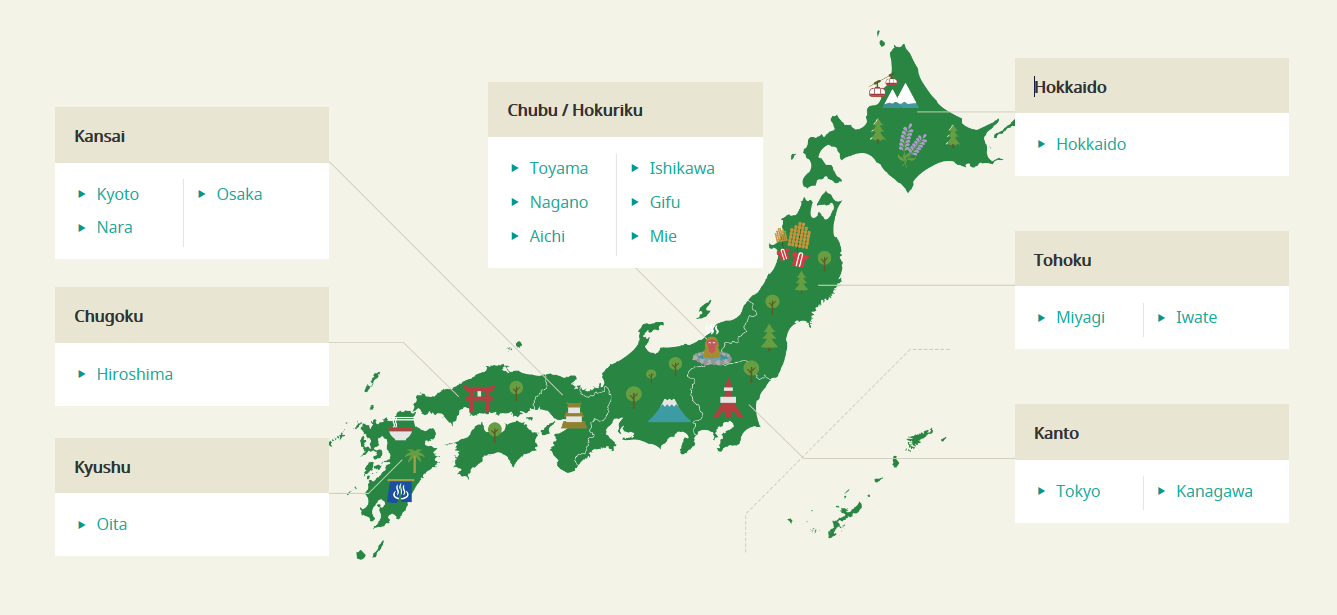 Price range  (S size  120cm     M size  140cm     L size   160cm  [H+W+D] )Hokkaido               	S.  2333 yen 	M.  2570 yen   	L.  2786 yenNorth Tohoku           	S.  1901 yen   	M.  2138 yen   	L.  2354 yenSouth Tohoku         	S.  1793 yen  	M.  2030 yen  	L.  2246 yenKanto / Shinetsu       	S.  1685 yen	M.  1922 yen  	L.  2138 yenHokuriku / Chubu     	S.  1577 yen	M.  1814 yen  	L.  2030 yenKansai                     	S.  1577 yen 	M.  1814 yen   	L.  2030 yenChugoku / Shikoku  	S.  1577 yen	M.  1814 yen   	L.  2030 yenKyushu                     	S.  1685 yen	M.  1922 yen   	L.  2138 yenOkinawa                   	S.  2981 yen	M.  3542 yen   	L.  4082 yen    